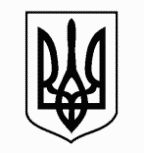    ЗАПОРІЗЬКА МІСЬКА РАДА   ДЕПАРТАМЕНТ ОСВІТИ І НАУКИ   ЗАПОРІЗЬКА ГІМНАЗІЯ № 37 ЗАПОРІЗЬКОЇ МІСЬКОЇ РАДИ  вул. Кронштадтська, 17, м. Запоріжжя, 69001, тел.32-60-02.                                       E-mail: shkola37zp@gmail.com; код ЄДРПОУ 26316284_________________                               05.04.2021                                            НАКАЗ                                          № 29р                                                    м. ЗапоріжжяПро участь у онлайн-акції«Історичний стоп-кадр»           На виконання листа КЗ«Обласний центр патріотичного виховання молоді»ЗОР від 05.04.2021 № 31 «Про проведення онлайн-акції                                                                                                                                                                                                                                                                                                                                                                                                                                                                                                                                                                                                                                                                                                                                                                                                                   «Історичний стоп-кадр» до Дня пам′ятників і видатних місць», з метою виконання річного плану роботи (розділи виховної та методичної роботи), здійснення морально-етичного та патріотичного виховання здобувачів освітиНАКАЗУЮ:1.  Взяти участь у онлайн-акції «Історичний стоп-кадр» (далі – Акція), яку проводить з 18.04.2021 КЗ «Обласний центр патріотичноговиховання молоді» ЗОР.2. Направити  до 13.04.2021  заявку-подання для участі а Акції та два підготовлених матеріали:3. Контроль за виконанням наказу залишаю за собою.Т. в.о. директора гімназії № 37                                                      Л.В.Шурхай       Ознайомлена:        Соловйова Г.Л. _______________Заклад освітиНазва матеріалуХто підготувавЗапорізька гімназія № 37Запорізької міської радиФотоапарат слугує збереженню історичної пам'яті(фотомонтаж з коментарем)Соловйова Г.Л., вчителька зарубіжної літератури,російської мовиЗапорізька гімназія № 37Запорізької міської радиПро що розповідають нам фотокадри(фотомонтаж з коментарем)Мільчева Софія, учениця 9 класу;Соловйова Г.Л., класний керівник 9 класу, вчителька зарубіжної літератури,російської мови